Objetivo a desarrollar. OA18, OA23, OA13.Conociendo las letras del alfabeto. Consonante S. mesa. Palabra – sonido.Inicio.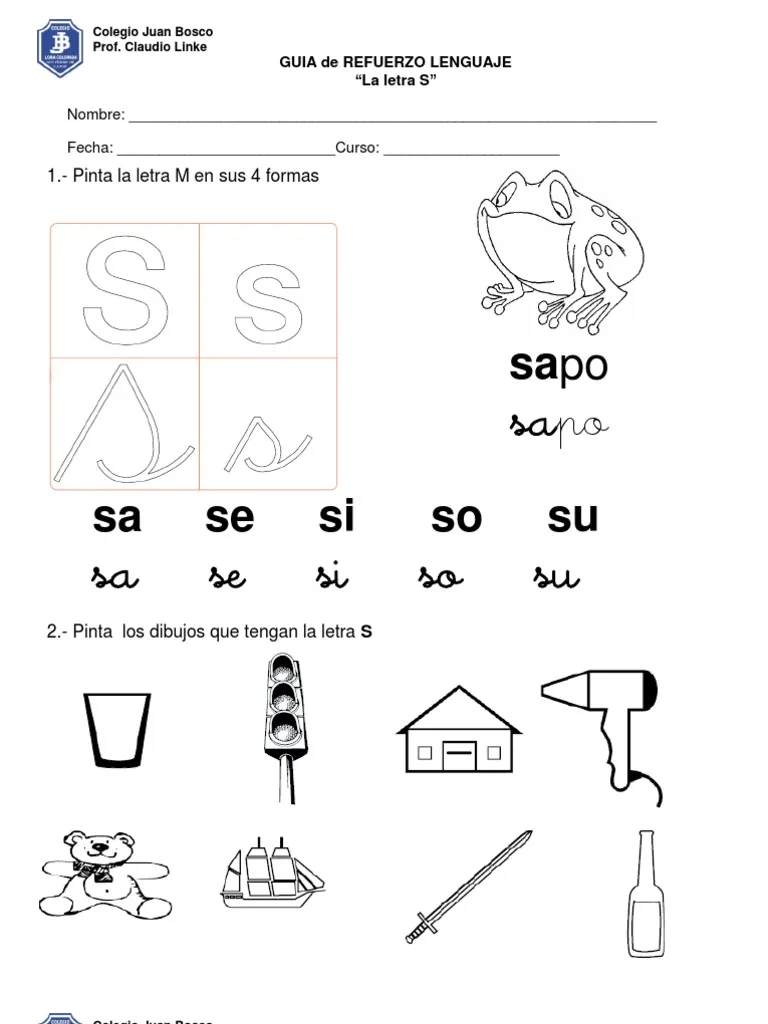 Desarrollo.Colorea los dibujos que tengan la letra s.Cierre.Escribe la silaba que se forma con la consonante s y sus amigas las vocales.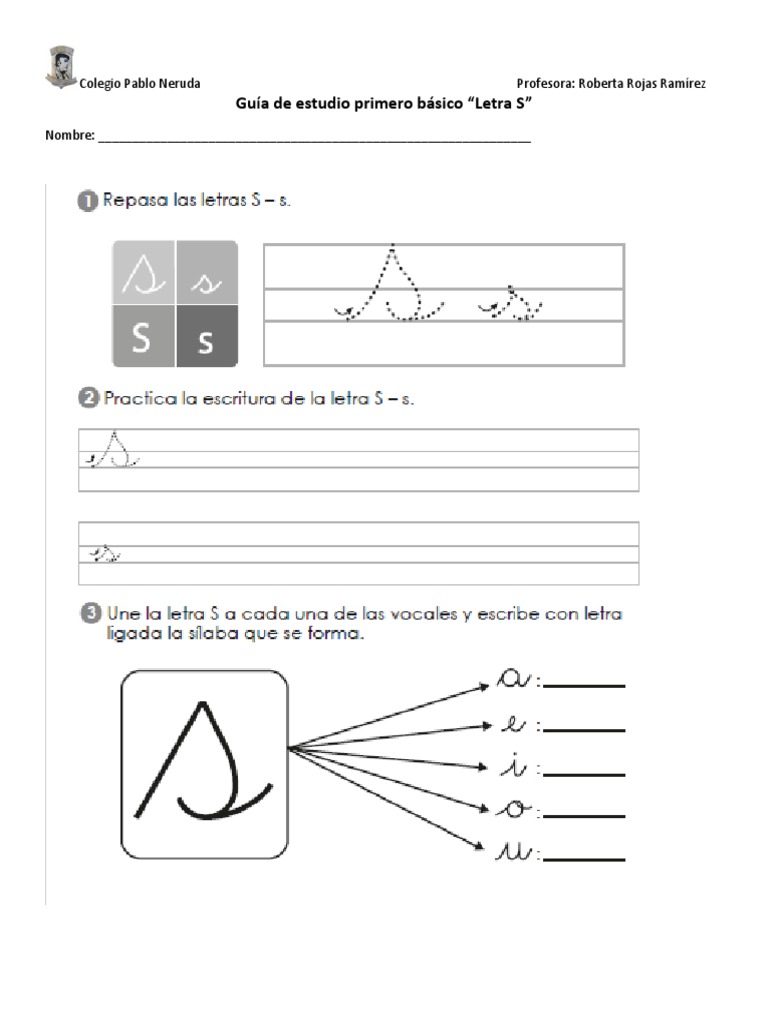 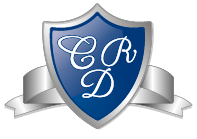 LENGUAJE Y COMUNICACIÓN  1° BÁSICO Clase N° 15Profesora: Jessica Godoy Escobar.             Correo: jgodoy@colegiodelreal.clFecha. Semana 19 al 23 de abril.                Tiempo estimado. 90 minutos.